Heather Caldwell Joins the H2O Degree Management TeamSeasoned customer service veteran adds her special talents to support H2O’s growthBensalem, PA— March 28, 2019 — H2O Degree, manufacturer of advanced two-way wireless submetering systems for tenant billing, leak detection, utility conservation and building automation system integration in multi-family facilities, announces the addition of Heather Caldwell to its management team.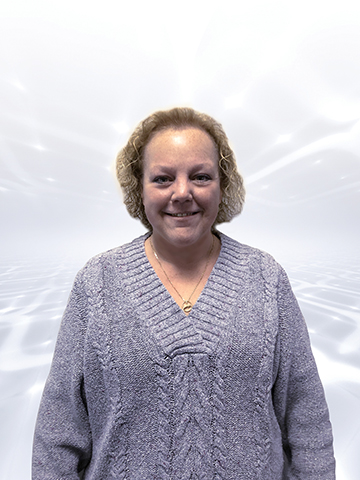 Heather has an extensive background in submetering, having served for over 30-years as customer service/inside sales manager at E-Mon Corporation, under the leadership of Don Millstein who is now President of H2O Degree. Ms. Caldwell will be managing inside sales and customer service and supporting H2O’s extensive and expanding network of reps and distributors. She will also provide application support to end-users. President of H2O Degree, Don Millstein, said: “After working together for so many years at E-Mon, it is great to be reunited with Heather Caldwell as part of our management team here at H2O Degree. She brings a special level of energy and customer insight into her work that infects everyone she deals with.”   About H2O DegreeH2O Degree manufactures a broad line of wireless, radio-based submetering and leak detection & alarming systems that measure individual apartment or condo use of water, domestic hot water energy, boiler and chiller energy, electricity, gas and BTUs. The company also offers Green Thermostats which track energy use and apartment temperature while allowing tenants and property owners to set temperature set-points and schedules, adjust set-back temperatures when tenants are away or asleep and report HVAC maintenance issues. For more information, please go to: www.h2odegree.com.  Orders can be sent to orders@h2odegree.com and request for quotes can be sent to quotes@h2odegree.comContactsDon Millstein, PresidentH2O Degree215-788-8485 x200donmillstein@h2odegree.com      Greg Evans, Acct. Exec.WelComm, Inc.858-633-1911greg@welcomm.com